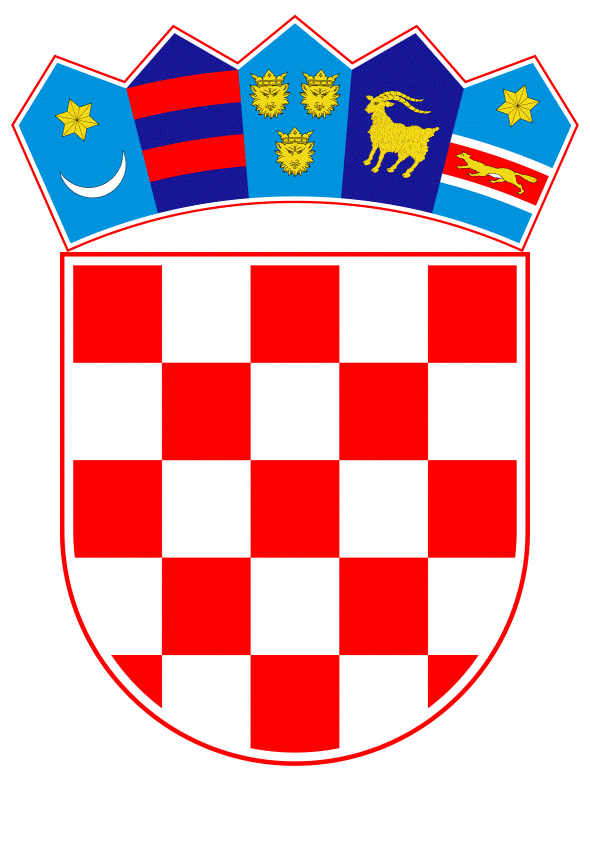 VLADA REPUBLIKE HRVATSKEZagreb, 24. listopada 2019.______________________________________________________________________________________________________________________________________________________________________________________________________________________________											PRIJEDLOG			 Klasa:									 	Urbroj:	Zagreb,										PREDSJEDNIKU HRVATSKOGA SABORAPredmet:	Zastupničko pitanje Peđe Grbina, u vezi s produljenjem ugovora o dopunskom zdravstvenom osiguranju - odgovor Vlade		Zastupnik u Hrvatskome saboru, Peđa Grbin, postavio je, sukladno s člankom 140. Poslovnika Hrvatskoga sabora (Narodne novine, br. 81/13, 113/16, 69/17 i 29/18), zastupničko pitanje u vezi s produljenjem ugovora o dopunskom zdravstvenom osiguranju.		Na navedeno zastupničko pitanje Vlada Republike Hrvatske, daje sljedeći odgovor:		Radi utvrđivanja relevantnih činjenica povodom postavljenog zastupničkog pitanja, Ministarstvo zdravstva je dopisom, klase: 021-03/19-01/41, urbroja: 534-02-1-1/2-19-2, od 1. srpnja 2019. godine uputilo zamolbu Hrvatskoj agenciji za nadzor financijskih usluga (u daljnjem tekstu: HANFA) za očitovanjem.		Nastavno na očitovanje HANFE izvješćujemo da su društva za osiguranje, sukladno odredbi članka 14. i članka 20. Zakona o dobrovoljnom zdravstvenom osiguranju (Narodne novine, br. 85/06, 150/08 i 71/10) obvezna sklopiti ugovor o dopunskom zdravstvenom osiguranju sa svakom osiguranom osobom Hrvatskog zavoda za zdravstveno osiguranje (u daljnjem tekstu: HZZO) koja se želi osigurati za prava iz dopunskog zdravstvenog osiguranja po programima osiguravatelja te su obvezna za sve osiguranike osigurati jednaka prava i obveze po pojedinom programu osiguravatelja.HANFA nadalje napominje da društva za osiguranje nude sklapanje ugovora o dopunskom zdravstvenom osiguranju kako je propisano člankom 14. Zakona o dobrovoljnom zdravstvenom osiguranju, u skladu sa svojim programima odnosno kreiranim osigurateljnim proizvodima s pripadajućim uvjetima osiguranja te donose odluku o prihvatu pojedinog rizika u osiguranje, pod uvjetom da se takav rizik može osigurati odnosno da se ne radi o riziku koji prema članku 922. stavku 3. Zakona o obveznim odnosima (Narodne novine, br. 35/05, 41/08, 125/11, 78/15 i 29/18) proizvodi ništetnost ugovora o osiguranju. Nakon isteka ugovora o osiguranju, društva za osiguranje ponovno vrše procjenu preuzimanja rizika te donose odluku o osigurljivosti rizika i posljedično mogućnosti sklapanja novog ugovora o osiguranju, prema programu Društva odnosno uvjetima predmetnog osiguranja, pri čemu je najčešća duljina trajanja osiguranja godinu dana.		Također, u skladu s člankom 436.b Zakona o osiguranju (Narodne novine, br. 30/15 i 112/18) društva za osiguranje tijekom kreiranja, upravljanja i odobrenja svojih proizvoda određuju ciljano tržište kojem su navedeni proizvodi namijenjeni, ocjenjuju sve relevantne rizike za takvo utvrđeno ciljano tržište i predviđaju strategiju distribucije tog proizvoda te u skladu s tim donose i uvjete osiguranja koji pripadaju pojedinom osigurateljnom proizvodu. Potencijalni ugovaratelji osiguranja, s druge strane, mogu sklopiti ugovor o osiguranju prema uvjetima osiguranja i programu kakav je sukladan njihovim zahtjevima i potrebama te ako je takav program Društvo kreiralo kao proizvođač osigurateljnih proizvoda i ako ga distribuira, u konkretnom slučaju u vrsti osiguranja iz članka 7. stavka 2. točke 2. Zakona o osiguranju.		Slijedom navedenog, HANFA u skladu sa svojim ovlastima propisanim Zakonom o osiguranju nije utvrdila da su društva za osiguranje kreirala i nudila svoje proizvode protivno odredbama istoga Zakona ili na temelju njega donesenih podzakonskih propisa, drugih propisa kojima se uređuje poslovanje društava za osiguranje odnosno izravno primjenjivih akata Europske unije kojima se uređuju poslovi osiguranja koje obavljaju društva za osiguranje. Stoga, društva za osiguranje ne moraju sklopiti ugovor o osiguranju, ako od potencijalnog ugovaratelja osiguranja zaprime ponudu za sklapanje ugovora o osiguranju za osigurateljni proizvod za koji nemaju program osiguranja odnosno takvog ne distribuiraju na tržištu osiguranja.	Eventualno potrebna dodatna obrazloženja u vezi s pitanjem zastupnika, dat će prof. dr. sc. Milan Kujundžić, dr. med., ministar zdravstva.PREDSJEDNIKmr. sc. Andrej PlenkovićPredlagatelj:Ministarstvo zdravstvaPredmet:Verifikacija odgovora na zastupničko pitanje Peđe Grbina, u vezi s produljenjem ugovora o dopunskom zdravstvenom osiguranju